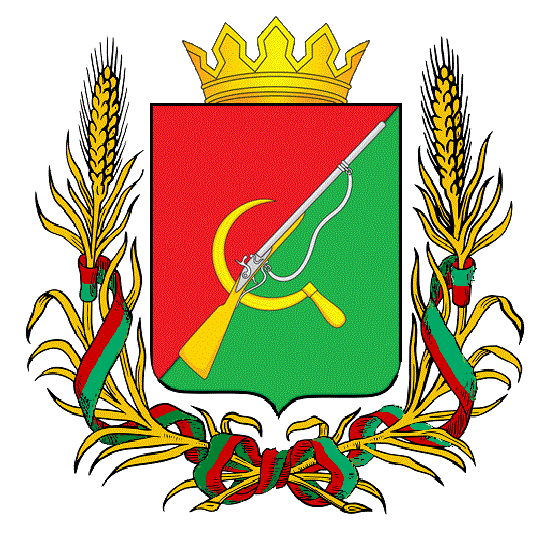 ПРЕДСТАВИТЕЛЬНОЕ СОБРАНИЕ ЩИГРОВСКОГО РАЙОНА КУРСКОЙ ОБЛАСТИ (пятого созыва)Р Е Ш Е Н И Ег. Щигрыот 16 апреля 2024г.                                                                                                № 79-5-ПСО назначении публичных слушанийпо проекту отчета об исполнении бюджета муниципального района  «Щигровский район» Курской области за 2023 годВ соответствии со статьей 28 Федерального закона Российской Федерации от 06.10.2003г № 131-ФЗ «Об общих принципах организации местного самоуправления в Российской Федерации», Уставом муниципального района «Щигровский район» Курской области Представительное Собрание Щигровского района Курской области РЕШИЛО:1.Проведение публичных слушаний по проекту отчета об исполнении бюджета муниципального района «Щигровский район» Курской области за 2023 год назначить на 15 мая 2024 года в 10 часов 00 минут по адресу -306522 Курская область, Щигровский район, д. Касиновка, здание Касиновского СДК – филиал МКРУК «Щигровского РДК».2.Утвердить прилагаемый состав комиссии по проведению публичных слушаний по проекту отчета об исполнении бюджета муниципального района «Щигровский район» Курской области за 2023 год (Приложение №1). 3.Обнародовать настоящее решение.ПредседательПредставительного Собрания	Н.Н. ШашковЩигровского района Курской областиГлава Щигровского районаКурской области                                                                                          Ю.И. Астахов Приложение №1                                                                к решению Представительного Собрания                                                                Щигровского района Курской областиот «16» апреля 2024г.№79-54-ПССОСТАВкомиссии по проведению публичных слушаний по проекту отчетаоб исполнении бюджета муниципального района «Щигровский район»Курской области за 2023 годШАШКОВ Н.Н.                -         Председатель Представительного Собрания Щигровского                  	района Курской областиКЛИКИНА О.Н.                     -     И.О. Начальника Управления финансов Администрации                                                         Щигровского района Курской областиНЕФЕДОВА В.А.                       -  депутат Представительного Собрания                                                         Щигровского района Курской области по одномандатному                                                         избирательному округу № 8ГАЙВОРОНСКИЙ В.В.              - Глава Касиновского сельсовета                                                          Щигровского района Курской областиГРИНЕВА М.Н.                   -          Руководитель аппарата Представительного Собрания                                                          Щигровского района Курской области
